Společnost pro historii GRYFF z.s.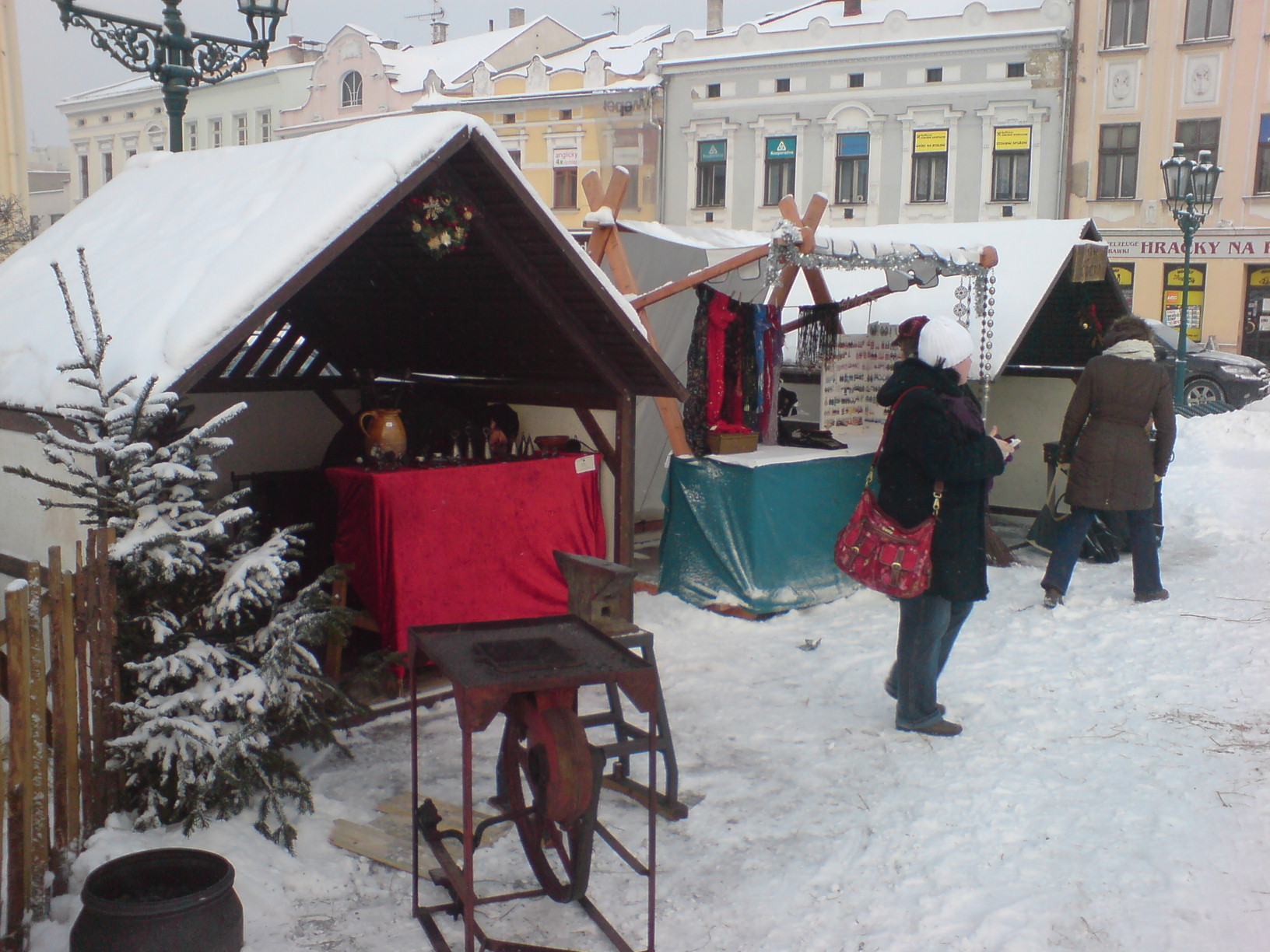 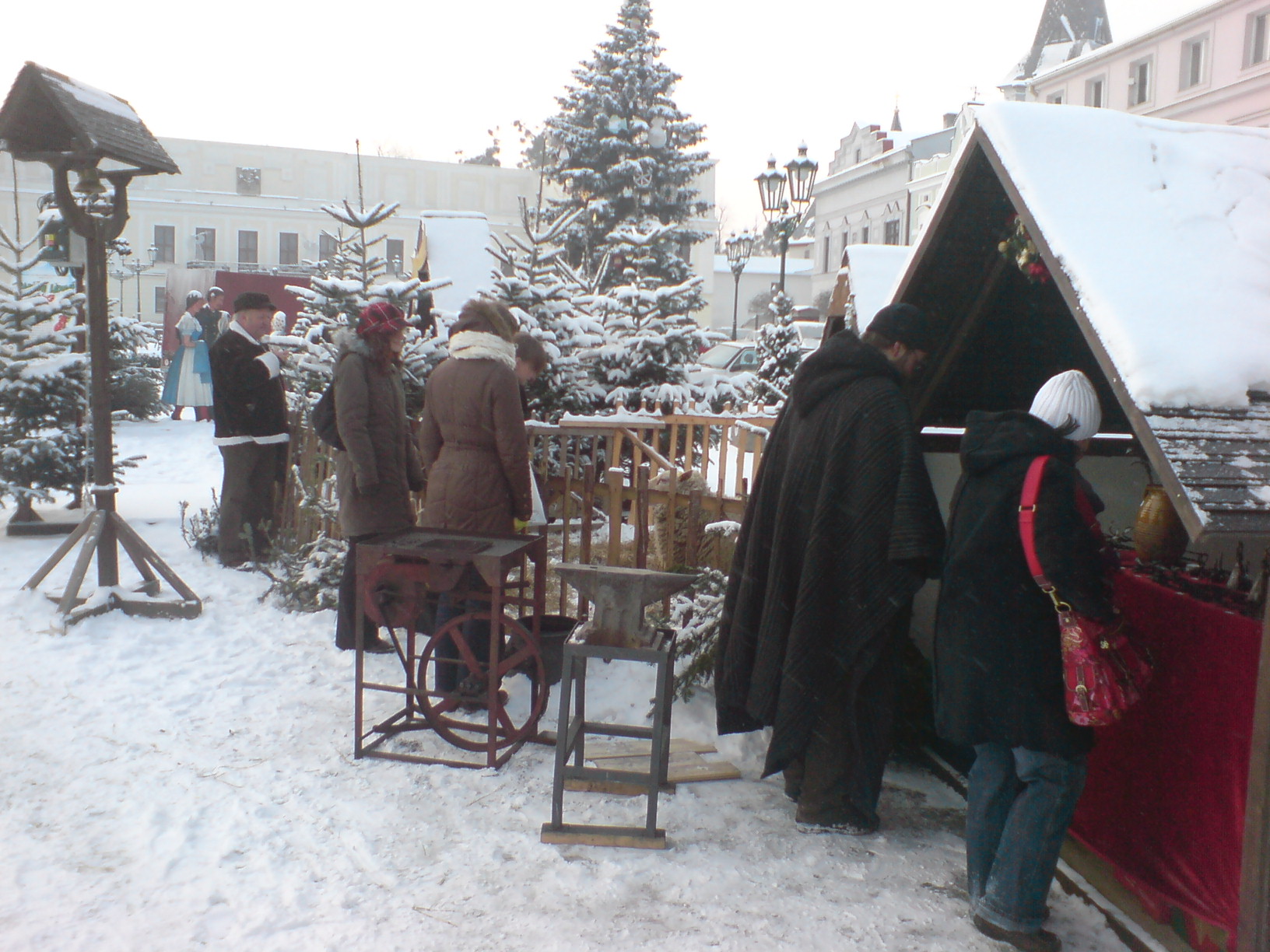 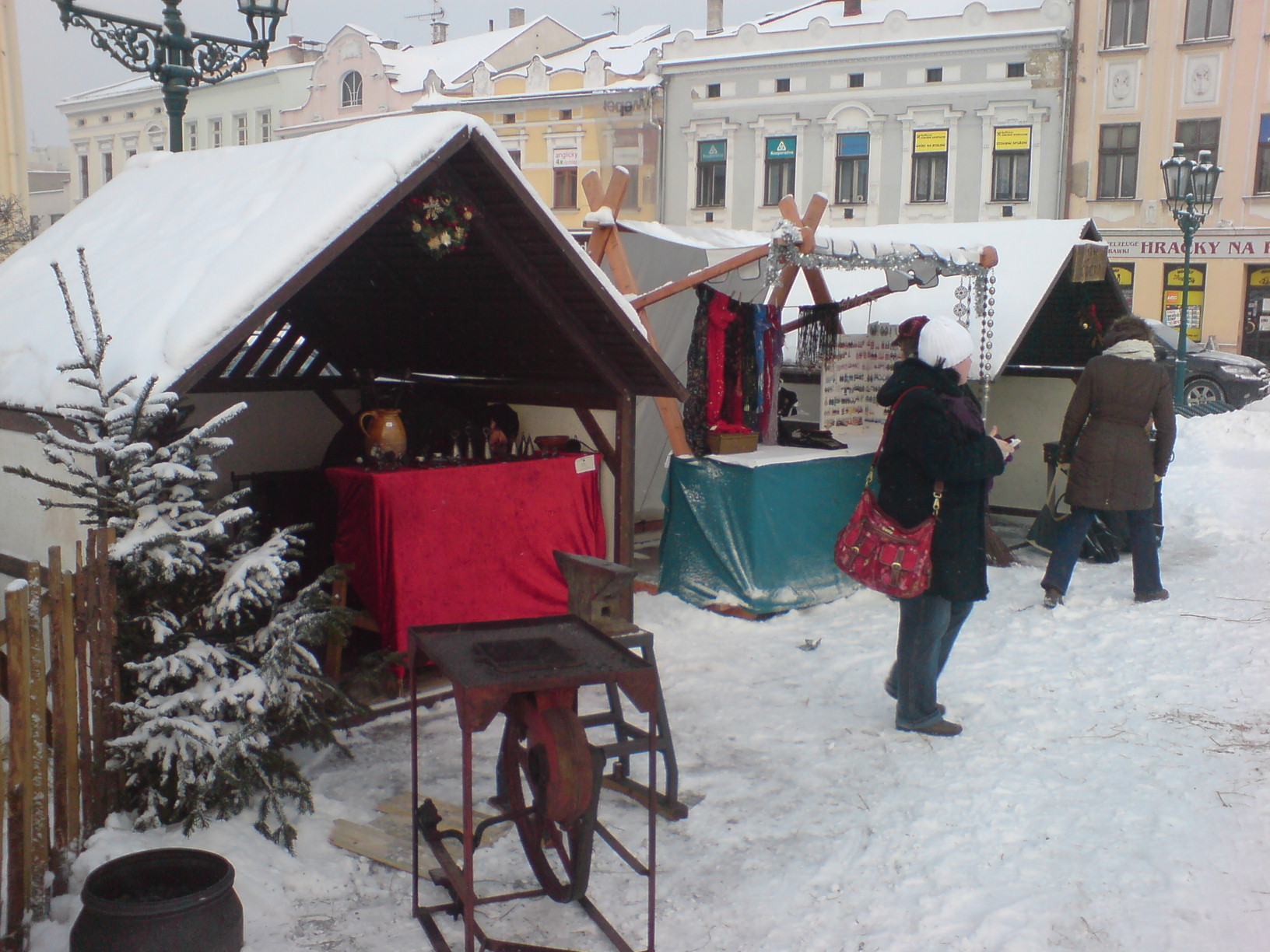 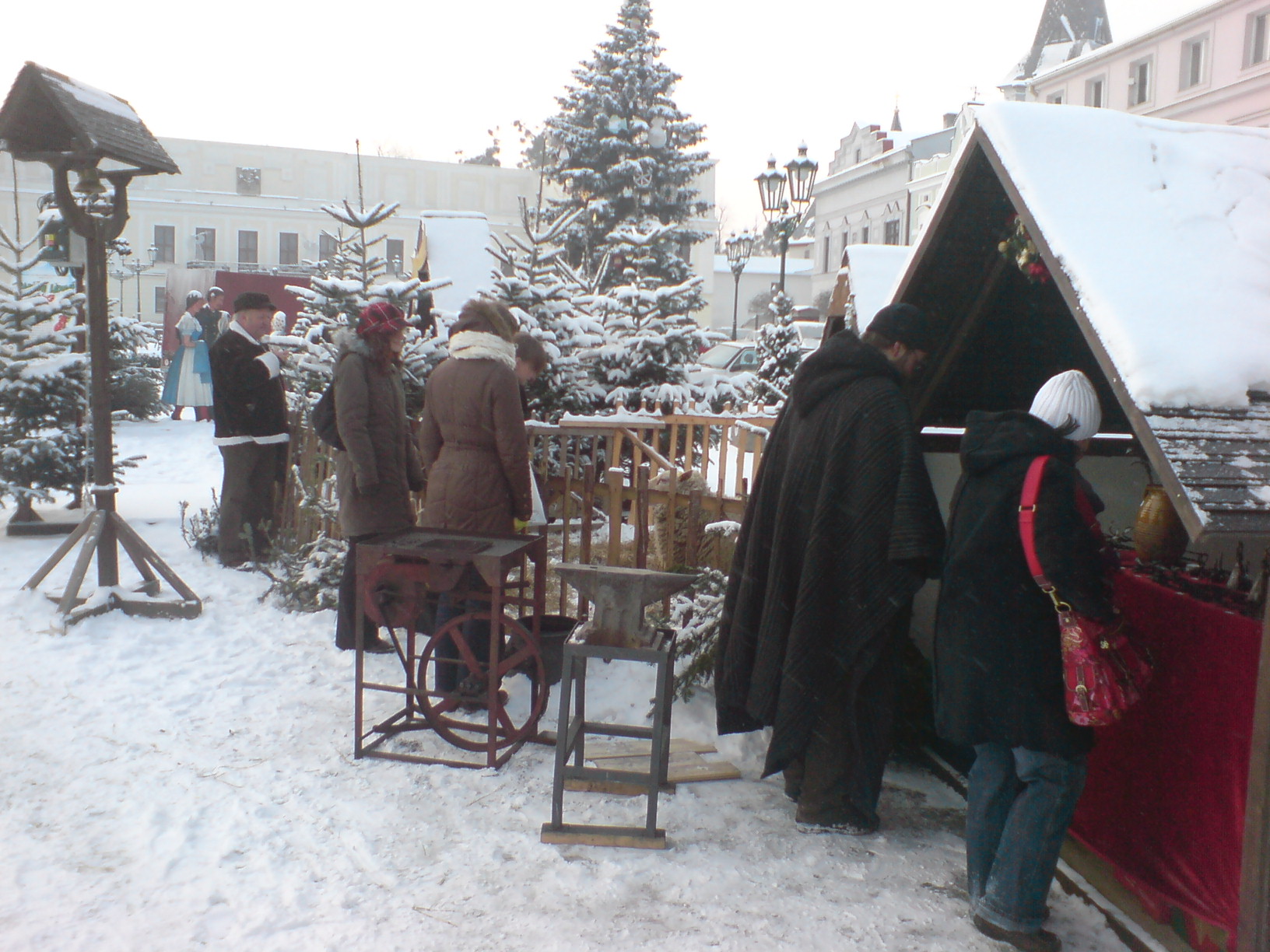 IČ: 05886317„Tradiční lidové Vánoce“ ve městě Karviná   8. - 22. prosinec 2023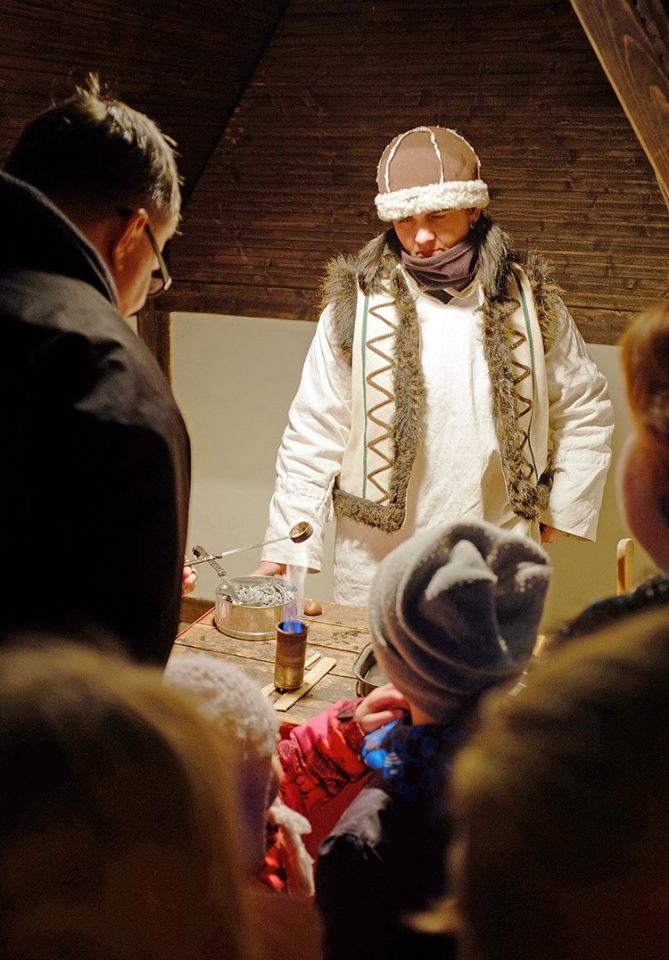 Proč Vánoce v Karviné?Chceme opět navázat a pokračovat v dnes již zavedeném projektu v centru města, který již od roku 2002  naše společnost spolu s Městským domem kultury Karviná úspěšně realizuje. O tom, že si tato akce vydobyla své místo nejen v kulturním kalendáři města ale i ve společenském zájmu Karvinských občanů svědčí mnohé ohlasy právě veřejnosti.Jak to může vypadat?Symbolickým kontrapunktem nákupních domů a center navrhujeme vytvořit areál jehož součástí bude výprava tvořící obraz historické tržnice. Dřevěné lidové domečky, vánoční Betlém, ohrady a plůtky, doplňky jako kádě, koše, sudy, sláma apod.Areál bude nazdoben tradičními vánočními ozdobami a chvojím. Večer bude nasvícen pochodněmi, svíčkami a ohněm v železných koších.Interaktivní dioráma VánocStylové vánoční dioráma, interaktivní prostředí, ve kterém se lidé mohou pozastavit a prožít pár pěkných chvilek - 8. 12. 2023 - 22. 12.2023, vždy od 13:00 do 18:00, soboty a neděle od 10 do 18 hod.Výprava, dekorace, předvádění vánočních zvyků 4 stylové domečky, spojené plůtky ozdobené dekoracemi1. domeček – kovář a jeho dílnička, ručně ražené středověké mince pro štěstí2. domeček – lití olova – stůl s trokama a s vodou, hořák a olovo, ostatní dekorace3. domeček – pečení kaštanů, pícka s plotnou, ošatka s kaštany a rozdávání kaštanů4. domeček – “Ježíškova pošta” – stůl, lavice, papíry, obálky, Ježíškova poštovní schránkaSpolečnost pro historii GRYFF z.s.Záhumenní 214, 708 00 Ostrava 8IČO: 05886317nejsme plátci DPH 